Урок духовности в форме проектной задачи, 3 класс.Учитель: Казачкова Елена Сергеевна МБОУ «СОШ №24»Тема: Язык – мой друг.Цель: совершенствование культуры речи и культуры общения.Задачи:1.Объяснять значение пословиц.2. Взращивать качества доброй речи.3. Способствовать воспитанию сдержанности детей в общении друг с другом.1 этап. Вхождение в проектную задачу.Притча о гвоздяхВосточная притчаЖил-был один очень вспыльчивый и несдержанный молодой человек. И вот однажды его отец дал ему мешочек с гвоздями и наказал каждый раз, когда он не сдержит своего гнева, вбить один гвоздь в столб забора.В первый день в столбе было несколько десятков гвоздей. На другой неделе он научился сдерживать свой гнев, и с каждым днём число забиваемых в столб гвоздей стало уменьшаться. Юноша понял, что легче контролировать свой темперамент, чем вбивать гвозди.Наконец пришёл день, когда он ни разу не потерял самообладания. Он рассказал об этом своему отцу и тот сказал, что на сей раз каждый день, когда сыну удастся сдержаться, он может вытащить из столба по одному гвоздю.Шло время, и пришёл день, когда он мог сообщить отцу о том, что в столбе не осталось ни одного гвоздя. Тогда отец взял сына за руку и подвёл к забору:— Ты неплохо справился, но ты видишь, сколько в столбе дыр? Он уже никогда не будет таким как прежде. Когда говоришь человеку что-нибудь злое, у него остаётся такой же шрам, как и эти дыры. И не важно, сколько раз после этого ты извинишься — шрам останется.2. Беседа по произведению.-Понравилась ли вам притча? -Какие мудрые слова сказал отец сыну? - Какая из двух пословиц вам нравится больше всего?                                   Язык – мой враг.                              Язык – мой друг.Вот об этом мы будем говорить на нашем уроке.2 этап. Постановка учебной задачи-Сегодня мы будем создавать гвозди, на которых будут написаны пословицы.-Сядьте в группы, перед вами лежат задания, которые приготовили мудрецы.Каждое задание – это зашифрованное слово.В конце каждая  группа представляет свой гвоздь и прикрепляет его на забор.3 этап. Решение проектной задачи.4 этап. Самооценивание работы группУчащиеся дают устную оценку работы группы. Выбирают смайлик, который отражает работу всей группы. (   )5 этап. Защита итоговых продуктов.Рабочие странички для проектной задачи «Язык – мой друг»Группа №1                                              Мудрец отличен от глупца, что мыслит до конца.      Мудрецы для вас приготовили задания, разгадав их, получите слова, из которых нужно составить пословицу.1.Моя подсказка спрятана в ребусе, разгадаешь её получишь первое слово. Удачи!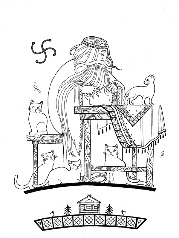                                          Я,,     - О + ЫК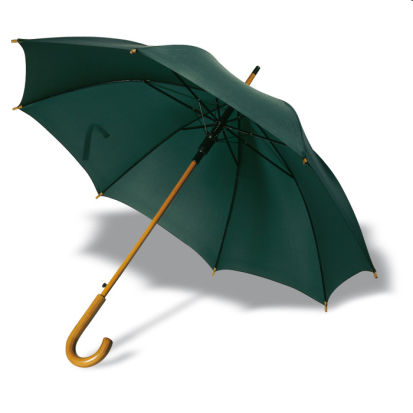                                                                         слово №1Запишите подсказку в рамочку2. Прочитайте отрывок из книги мудрости. В тексте найдите частицу и союз. Это будут второе, четвёртое , шестое слова. Помните об этом!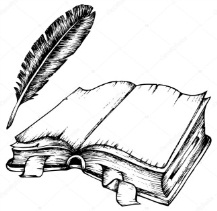       Язык – средство человеческого общения. Он включает в себя речь, письменность, язык знаков. Животные не умеют говорить,  они пользуются способами  коммуникации, включая телодвижения, звуки. А говорить может только человек. Сначала возник разговорный язык. В дальнейшем люди придумали способ его записывать.                                                                                                       слова №2,4,6Запишите подсказки в рамочку.3.    Моё слово затерялось в лабиринте. Отыщешь его, получишь третье слово пословицы! У тебя всё получится!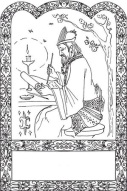                                                                                          слово №3Запишите подсказку в рамочку4. Слово спрятано в сундучке. Раскрыть замок сундука поможет код Цезаря. Разгадаете, получите пятое слово. Затрудняетесь, обратитесь к справочнику мудреца. Вперёд к победе!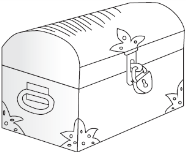 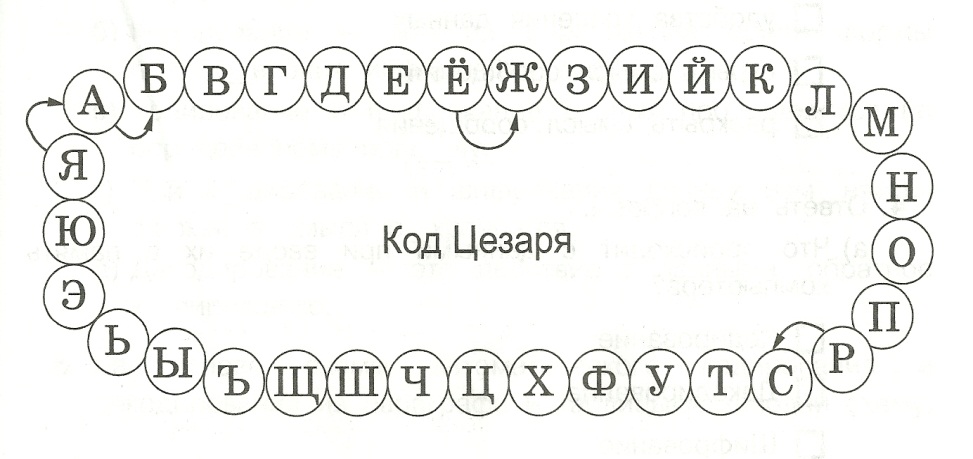                                      СБОЙУ                                                                                                        слово №5Запишите подсказку в рамочку. 5.   Если к человеку отнестись с добротой, то и ему в ответ захочется поделиться с другим человеком своей добротой. Игра «Да или нет». Если вы не согласны с утверждением, то находите букву в графе «нет», если согласны, то в графе «да». Буквы обводите в кружок. Какое слово получилось? Это ваша последняя подсказка.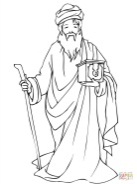                                                                             слово №7Запишите подсказку в рамочку. 6.   Соедините подсказки как советуют мудрецы. Получилась пословица? Запишите её на свой гвоздик. Объясните значение пословицы.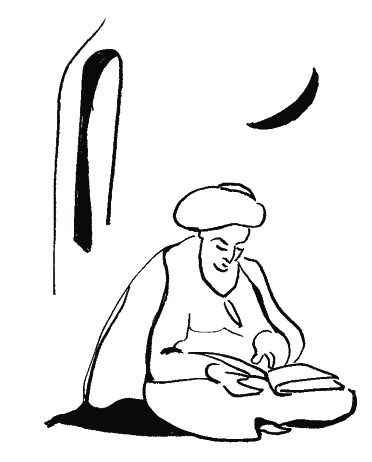 Мудрый ничего не делает, не подумав.Группа №2                                              Мудрец отличен от глупца, что мыслит до конца.      Мудрецы для вас приготовили задания, разгадав их, получите слова, из которых нужно составить пословицу.1.Моя подсказка спрятана в ребусе, разгадаешь её получишь первое слово. Удачи!                                        Я,,     - О + ЫК                                                                        слово №1Запишите подсказку в рамочку4. Слово спрятано в сундучке. Раскрыть замок сундука поможет код Цезаря. Разгадаете, получите второе слово. Затрудняетесь, обратитесь к справочнику мудреца. Вперёд к победе!                                     СБОЙУ                                                                                                        слово №2Запишите подсказку в рамочку. 3.   Если к человеку отнестись с добротой, то и ему в ответ захочется поделиться с другим человеком своей добротой. Игра «Да или нет». Если вы не согласны с утверждением, то находите букву в графе «нет», если согласны, то в графе «да». Буквы обводите в кружок. Какое слово получилось? Это ваша третья подсказка.                                                                        слово №3Запишите подсказку в рамочку. 4. Прочитайте отрывок из книги мудрости. Найдите 3 предложение. Укажите знакомые вам части речи. Какое слово осталось?    Язык – средство человеческого общения. Он включает в себя речь, письменность и язык знаков. Чем отличается человек от животного? Животные не умеют говорить,  они пользуются способами  коммуникации, включая телодвижения и звуки. Говорить может только человек. Сначала возник разговорный язык. В дальнейшем люди придумали способ его записывать.                                                                                слова №4Запишите подсказки в рамочку.5.     Моё слово затерялось в лабиринте. Отыщешь его, получишь последнее слово пословицы! У тебя всё получится!                                                                            слово №5Запишите подсказку в рамочку. 6.   Соедините подсказки как советуют мудрецы. Получилась пословица? Запишите её на свой гвоздик. Объясните значение пословицы.Мудрый ничего не делает, не подумав.Группа №3                                            Мудрец отличен от глупца, что мыслит до конца.      Мудрецы для вас приготовили задания, разгадав их, получите слова, из которых нужно составить пословицу.1.Моя подсказка спрятана в ребусе, разгадаешь её получишь первое слово. Удачи!                                        Я,,     - О + ЫК                                                                        слово №1Запишите подсказку в рамочку2. Прочитайте отрывок из книги мудрости. Найди в тексте предлог и союз. Это будут второе, четвёртое  слова. Помните об этом!          Язык – средство человеческого общения. Без речи невозможно общение людей.  Язык включает речь, письменность, язык знаков. Многие животные также имеют  способы  коммуникации, включая телодвижения, звуки. А говорить может только человек. Сначала возник разговорный язык. Позже люди придумали способ его записывать.                                                                        слово №2, 4Запишите подсказку в рамочку.3.   Если к человеку отнестись с добротой, то и ему в ответ захочется поделиться с другим человеком своей добротой. Игра «Да или нет». Если вы не согласны с утверждением, то находите букву в графе «нет», если согласны, то в графе «да». Буквы обводите в кружок. Какое слово получилось? Это ваша третья подсказка.                                                                        слово №3Запишите подсказку в рамочку.4.     Моё слово затерялось в лабиринте. Отыщешь его, получишь пятое слово пословицы! У тебя всё получится!                                                                        слово №5Запишите подсказку в рамочку.5. Слово спрятано в сундучке. Раскрыть замок сундука поможет код Цезаря. Разгадаете, получите последнее слово. Затрудняетесь, обратитесь к справочнику мудреца. Вперёд к победе!МПНБЁУ                                                                            слово №6Запишите подсказку в рамочку. 6.   Соедините подсказки как советуют мудрецы. Получилась пословица? Запишите её на свой гвоздик. Объясните значение пословицы.                          Мудрый ничего не делает, не подумав.Группа №4   Мудрец отличен от глупца, что мыслит до конца.      Мудрецы для вас приготовили задания, разгадав их, получите слова, из которых нужно составить пословицу.1.Моя подсказка спрятана в ребусе, разгадаешь её получишьпервое слово. Удачи!                                        Я,,     - О + ЫК                                                                        слово №1Запишите подсказку в рамочку2.  Если к человеку отнестись с добротой, то и ему в ответ захочется поделиться с другим человеком своей добротой. Игра «Да или нет». Если вы не согласны с утверждением, то находите букву в графе «нет», если согласны, то в графе «да». Буквы обводите в кружок. Какое слово получилось? Это ваша вторая подсказка.                                                                        слово №2Запишите подсказку в рамочку.3. Прочитайте отрывок из книги мудрости. Найди в тексте местоимение и союз. Это будут третье, четвёртое  слова. Помните об этом!     Язык – средство человеческого общения. Он включает: речь, письменность, язык знаков. Многие животные также имеют  способы  коммуникации, включая телодвижения и звуки. Говорить может только человек. Сначала возник разговорный язык. Позже люди придумали способы  записи языка.                                                                        слово №3, 4Запишите подсказку в рамочку.4.   Моё слово затерялось в лабиринте. Отыщешь его, получишь пятое слово пословицы! У тебя всё получится!5                                                                        слово №5Запишите подсказку в рамочку..   Соедините подсказки как советуют мудрецы. Получилась пословица? Запишите её на свой гвоздик. Объясните значение пословицы.                          Мудрый ничего не делает, не подумав.йцукенгшщзхывыпрфомитьбюапролбгпджэйукинжалтбюжэъзхгнепавыуцвпртьелмвкичсмукемрствуцкувамитееуаайамооапнгеуёЗаданиеданет1. Приветливым надо быть только с людьми, которые тебе приятны.аз2. Не надо иметь сто друзей, лучше иметь сто рублей.фа3. Не тот друг, кто потакает, а тот, кто на ум наставляет.ли4. Говорить добрые слова очень приятно и радостно.ел5. Если я играю в подвижные игры, то стараюсь не сделать никому больно.че6. Надо быть завистливым, злым и жадным.ои7. Не одежда красит человека, а его добрые дела.ше8. Поступать надо так, как бы ты хотел, чтобы поступали с тобой.ьиЗаданиеданет1. Приветливым надо быть только с людьми, которые тебе приятны.аб2. Не надо иметь сто друзей, лучше иметь сто рублей.фо3. Не тот друг, кто потакает, а тот, кто на ум наставляет.ли4. Говорить добрые слова очень приятно и радостно.ьл5. Если я играю в подвижные игры, то стараюсь не сделать никому больно.не6. Надо быть завистливым, злым и жадным.ое7. Не одежда красит человека, а его добрые дела.едйцукенгшщзхывыпрфомитьбюапролбгпджэйувсмчяитбюжэъзхгнепавыуцвпртьелмвкичсмукемрсмечцЗаданиеданет1. Приветливым надо быть только с людьми, которые тебе приятны.ак2. Не надо иметь сто друзей, лучше иметь сто рублей.фо3. Не тот друг, кто потакает, а тот, кто на ум наставляет.си4. Говорить добрые слова очень приятно и радостно.тл5. Если я играю в подвижные игры, то стараюсь не сделать никому больно.еж6. Надо быть завистливым, злым и жадным.оййцукенгшщзхывыпрфомитьбюапролбгпджэйкостияитбюжэъзхгнепавыуцвпртьелмвкичсмукемрствуцкувамитееуаайамооапнгеуёЗаданиеданет1. Приветливым надо быть только с людьми, которые тебе приятны.аг2. Не надо иметь сто друзей, лучше иметь сто рублей.фо3. Не тот друг, кто потакает, а тот, кто на ум наставляет.ли4. Говорить добрые слова очень приятно и радостно.ул5. Если я играю в подвижные игры, то стараюсь не сделать никому больно.бж6. Надо быть завистливым, злым и жадным.ои7. Не одежда красит человека, а его добрые дела.тмгубитнгшщзхывыпрфомитьбюапролбгпджэйувсмчяитбюжэъзхгнепавыуцвпртьелмвкичсмукемрствуцкувамитееуаайамооапнгеуё